SERVICE AMP-CECOS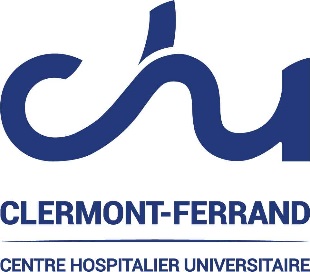 CHU Estaing1, Place Lucie et Raymond Aubrac63000 CLERMONT-FERRANDTél : 04 73 75 02 31https://www.chu-clermontferrand.fr/liste-services/amp-cecosFICHE DE LIAISONCONSULTATION DE PRESERVATION DE LA FERTILITEA renvoyer par fax (04.73.75.02.19) ou par messagerie sécurisée (secretariat.amp.cecos@chu-clermontferrand.fr)Un traitement a-t-il été reçu AVANT la préservation de la fertilité ?    Si oui, précisez ci-dessousQuel traitement est prévu APRES la préservation de la fertilité ?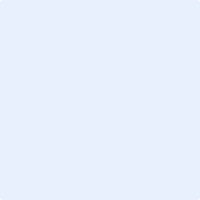 Tampon et signature du médecin : Demande        Date :        Médecin :               Téléphone : Etablissement et Service : Patient/e :    Nom :                  Epouse :            Prénom :                      Date de naissance :    Adresse : Numéro de téléphone : Poids :  kg                       Taille : cmSexe :      Date de dernières règles :       Traitement en cours : Projet parental :                  Enfant/s : Contraception :  (si oui, type :)DIAGNOSTIC oncologique : Sérologies prescrites (Date : ) :  HIV -   Hépatite B  -   Hépatite C  -   SyphilisSérologies réalisées : ChimiothérapieChirurgieRadiothérapieTraitement hormonauxDate de début : Date de fin :     Molécule(s) et dose(s) cumulative(s) :     GonadiqueDate :  AutreDate : Date de début : Date de fin :     Dosimétrie : Champ : Hypophyse/hypothalamus Ovaire Utérus Testicule Autre :  Agonistes GnRh Progestatifs Estroprogestatifs AutresChimiothérapieAllogreffe/Autogreffe de MOChirurgieRadiothérapieDate de début prévue: Nombre de cycles : Molécules et posologies :Date de début prévue: Type de conditionnement : Chimiothérapie Chimiothérapie +TBI Gonadique :Date prévue:  Autre : Date prévue: Date de début prévue: Nombre de fractions : Dosimétrie : Champ :   Hypophyse/hypothalamus Ovaire Utérus Testicule Autre : 